Certificat médical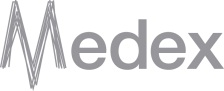 Données concernant le patientN° Registre National	    Nom	Prénom	Date de naissance	 /  /   Code langue	 Le médecin remplit les données suivantesLa personne susmentionnée est en incapacité de travail du   /  / 20  au   /  / 20 inclus.Diagnostic (texte libre)	   Diagnostic principal codé 	(Code ICPC2)	   	(Code SNOWMED)		(Code ICD10)	Cause de cette incapacité de travail: Maladie     Prolongation d’une maladie Hospitalisation     Prolongation d’une hospitalisation Maladie due à la grossesse Accident du travail, survenu le  /  /                                                	 Prolongation                                                                                Maladie professionnelle, déclarée le  /  /                                     		 Prolongation   L’intéressé(e) peut-il/elle se déplacer en cas de contrôle éventuel ? Oui                    Non3.  Données du médecinN° INAMI        N° Registre National	    Date de signature     /  / 